Тема.  Алфавит.		Автор: Коваленко Г.Ш.МОБУ СОШ №34 ЛГО,Учитель начальных классов.Предмет. Обучение грамоте. 		Класс. 1 общеобразовательной школы.	Цель урока. Формирование осознанной необходимости знания последовательности букв (алфавита), создание условий для исследовательской деятельности учащихся,   использование алфавита  в практической деятельности.Тип урока. Урок открытия новых знаний. УМК. «Школа России»Учебные пособия.1. Учебник «Азбука» В.Г .Горецкий, В.А .Кирюшкин.2. Толковые словарики.3. Карточки для групповой работы.Необходимое оборудование и материалы: ИКТ ( компьютер, экран), доска.Данный урок является продолжением тем по изучению звуков и букв.Конспект урокаКонспект урокаКонспект урокаКонспект урокаКонспект урокаЦель урокаЦель урокаФормирование осознанной необходимости знания последовательности букв (алфавита), создание условий для исследовательской деятельности учащихся,   использование алфавита  в практической деятельности.Формирование осознанной необходимости знания последовательности букв (алфавита), создание условий для исследовательской деятельности учащихся,   использование алфавита  в практической деятельности.Формирование осознанной необходимости знания последовательности букв (алфавита), создание условий для исследовательской деятельности учащихся,   использование алфавита  в практической деятельности.Задачи урока для учителяЗадачи урока для учителя1. Обеспечить знание букв в алфавитном порядке, умение правильно называть буквы.2. Научить практическому использованию алфавита.3. Обучить приёмам работы со словарём .4. Создать в классе атмосферу совместного творческого поиска, сотрудничества. 5. Тренировать умение фиксировать шаги учебной деятельности, выполнять правила работы в парах .1. Обеспечить знание букв в алфавитном порядке, умение правильно называть буквы.2. Научить практическому использованию алфавита.3. Обучить приёмам работы со словарём .4. Создать в классе атмосферу совместного творческого поиска, сотрудничества. 5. Тренировать умение фиксировать шаги учебной деятельности, выполнять правила работы в парах .1. Обеспечить знание букв в алфавитном порядке, умение правильно называть буквы.2. Научить практическому использованию алфавита.3. Обучить приёмам работы со словарём .4. Создать в классе атмосферу совместного творческого поиска, сотрудничества. 5. Тренировать умение фиксировать шаги учебной деятельности, выполнять правила работы в парах .Задачи урока для учащихсяЗадачи урока для учащихся1. «Открытие» новых знаний через формулировку учебной проблемы и поиск ее решения. 2. Рассмотреть приемы работы со словарём.3.Применять полученные знания при решении практических задач.4.Создать условия для развития  таких базовых качеств личности, как рефлексия , ответственность за собственный выбор и результаты своей деятельности1. «Открытие» новых знаний через формулировку учебной проблемы и поиск ее решения. 2. Рассмотреть приемы работы со словарём.3.Применять полученные знания при решении практических задач.4.Создать условия для развития  таких базовых качеств личности, как рефлексия , ответственность за собственный выбор и результаты своей деятельности1. «Открытие» новых знаний через формулировку учебной проблемы и поиск ее решения. 2. Рассмотреть приемы работы со словарём.3.Применять полученные знания при решении практических задач.4.Создать условия для развития  таких базовых качеств личности, как рефлексия , ответственность за собственный выбор и результаты своей деятельностиОжидаемые результатыОжидаемые результатыПредметный:   необходимость знания алфавита и его практическое использование.Коммуникативные:  работать в паре, работать в группах, умение договариваться, действовать сообща, слушать других, высказывать и обосновывать свою точку зрения.Регулятивные: - обеспечить формирование умения ставить цель и планировать свою деятельность;-проявлять ответственность за собственный выбор и результаты своей деятельности.  Личностные:-способствовать формированию ценностных ориентиров и смысла учебной деятельности на основе познавательных интересов, учебных мотивов;-помочь учащимся осознать социальную, практическую и личностную значимость учебного материала, ценность совместной деятельности; Познавательные: -создать содержательные и организованные условия для развития умения анализировать сравнивать выделять главное;-содействовать развитию умения наблюдать исследовать;-формировать умения формулировать ответы на вопросы учителя;-формировать умения поиска существенной информации в текстах учебника, из примеров, имевших место в личном опыте.  Предполагаемые результаты:понимает ,для чего нужен алфавит и его роль в жизни людейумеет использовать алфавит на практике, правильно расставлять слова по  алфавиту. приобрели первый опыт обращения к словарямпонимает ,как следует расставить слова ,начинающие с одной и той же буквы ,.Предметный:   необходимость знания алфавита и его практическое использование.Коммуникативные:  работать в паре, работать в группах, умение договариваться, действовать сообща, слушать других, высказывать и обосновывать свою точку зрения.Регулятивные: - обеспечить формирование умения ставить цель и планировать свою деятельность;-проявлять ответственность за собственный выбор и результаты своей деятельности.  Личностные:-способствовать формированию ценностных ориентиров и смысла учебной деятельности на основе познавательных интересов, учебных мотивов;-помочь учащимся осознать социальную, практическую и личностную значимость учебного материала, ценность совместной деятельности; Познавательные: -создать содержательные и организованные условия для развития умения анализировать сравнивать выделять главное;-содействовать развитию умения наблюдать исследовать;-формировать умения формулировать ответы на вопросы учителя;-формировать умения поиска существенной информации в текстах учебника, из примеров, имевших место в личном опыте.  Предполагаемые результаты:понимает ,для чего нужен алфавит и его роль в жизни людейумеет использовать алфавит на практике, правильно расставлять слова по  алфавиту. приобрели первый опыт обращения к словарямпонимает ,как следует расставить слова ,начинающие с одной и той же буквы ,.Предметный:   необходимость знания алфавита и его практическое использование.Коммуникативные:  работать в паре, работать в группах, умение договариваться, действовать сообща, слушать других, высказывать и обосновывать свою точку зрения.Регулятивные: - обеспечить формирование умения ставить цель и планировать свою деятельность;-проявлять ответственность за собственный выбор и результаты своей деятельности.  Личностные:-способствовать формированию ценностных ориентиров и смысла учебной деятельности на основе познавательных интересов, учебных мотивов;-помочь учащимся осознать социальную, практическую и личностную значимость учебного материала, ценность совместной деятельности; Познавательные: -создать содержательные и организованные условия для развития умения анализировать сравнивать выделять главное;-содействовать развитию умения наблюдать исследовать;-формировать умения формулировать ответы на вопросы учителя;-формировать умения поиска существенной информации в текстах учебника, из примеров, имевших место в личном опыте.  Предполагаемые результаты:понимает ,для чего нужен алфавит и его роль в жизни людейумеет использовать алфавит на практике, правильно расставлять слова по  алфавиту. приобрели первый опыт обращения к словарямпонимает ,как следует расставить слова ,начинающие с одной и той же буквы ,.Формы организации урока:Формы организации урока:Индивидуальная,  фронтальная,  парная.Индивидуальная,  фронтальная,  парная.Индивидуальная,  фронтальная,  парная.Ресурсы:Основные: Дополни тельные:Ресурсы:Основные: Дополни тельные:Таблица «Алфавит» .Орфографические и толковые словари. Презентация.Буквы алфавита для рефлексии.Карточки с заданиями.Музыкальное сопровождение физкультминуток.Таблица «Алфавит» .Орфографические и толковые словари. Презентация.Буквы алфавита для рефлексии.Карточки с заданиями.Музыкальное сопровождение физкультминуток.Таблица «Алфавит» .Орфографические и толковые словари. Презентация.Буквы алфавита для рефлексии.Карточки с заданиями.Музыкальное сопровождение физкультминуток.Подробный конспект урокаПодробный конспект урокаПодробный конспект урокаПодробный конспект урокаПодробный конспект урокаПлан урока	Этапы урока	Этапы урокаДеятельность учителяДеятельность обучающихсяВводная частьI .Организация класса. Мотивация учебной деятельностиЦель:  формирование умения производить  рефлексию своей деятельностиСлайд № 1Учитель: Проверь, дружок,Готов ли ты начать урок?Всё ль на месте ,всё ль в порядке?Книжка ,ручка и тетрадка?Проверили? Садитесь!С усердием трудитесь!I .Организация класса. Мотивация учебной деятельностиЦель:  формирование умения производить  рефлексию своей деятельностиСлайд № 1Учитель: Проверь, дружок,Готов ли ты начать урок?Всё ль на месте ,всё ль в порядке?Книжка ,ручка и тетрадка?Проверили? Садитесь!С усердием трудитесь!Установка на деятельность. Желаю всем удачной работы на уроке и с хорошим настроением работать весь урок.Включение в работуОрганизуют своё рабочее место. Проверяют наличие индивидуальных принадлежностей на столе.Основная частьРефлек сияОсновная частьРефлек сияII. Актуализация опорных знанийЦель: повторение и актуализация знаний учащихся(фонетическая разминка) Слайд № 2 Учитель:- Что мы изучаем на уроках обучения грамоте?- А для чего нам это нужно?- Конечно, самое главное мы научились читать.- А теперь мы вспомним, что мы уже знаем о звуках и буквах.- Чем звук отличается от буквы?- На какие группы делятся все буквы?- Как отличить гласный звук от согласного?- Назовите гласные буквы?(10) -А сколько гласных звуков? (6) - Какие буквы обозначают два звука? (е, ё, ю, я)- Какие буквы указывают на мягкость согласного? (е, ё, ю, я, и, ь)- Назовите согласные звуки, которые всегда обозначают мягкие звуки (ч, щ, й),  - всегда твердые (ж, ш, ц).- Какие буквы не обозначают звука? (ь, ъ)Поиграем в игру «Угадай, о какой букве я думаю»Эта согласная буква, обозначает всегда мягкий согласный , звонкий ,не парный звук (й)Эта гласная буква, показывает мягкость согласного звука, не хитрая (и)Дайте характеристику звуков (б, ж, ю)Физкульминутка (зарядка сидя)Слайд №3-12.. III Постановка цели и темы урока.-Учитель: Как вы думаете, всё ли мы знаем о буквах?- Сегодня мы на уроке будем узнавать новое о буквах. - Тему нашего урока вы узнаете, отгадав ребусы (работа в парах)- У вас на партах карточки с ребусами. Возьмите красную карточку.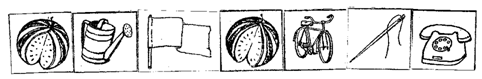 .1. По первой букве названия предметов, изображенных на картинке составим слова и запишем их в тетрадь- Откроем тетрадь (2 строчки вниз, дата).- Кто составил первое слово?- Это слово алфавит (запишем его).а) поставим ударениеб) посчитаем количество слогов (почему? три слога).в) запишем транскрипцию слога(звуковой анализ слова)2. Возьмите зеленую карточку и составьте слово.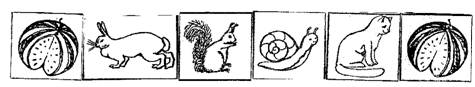 - Кто готов?- Запишите в тетрадь (самостоятельно поставьте ударение, подчеркните гласные буквы, разделите на слоги, запишите транскрипцию)- Как вы думаете, какой будет тема нашего урока?Слайд №13.     На уроках я неоднократно употребляла это слово, но не давала четкого определения. Кто может сказать из чего состоит алфавит? - Мы сегодня должны ответить на вопросы:1) Как образовалось слово алфавит? Азбука?2) Для чего нужен алфавит?3) Где применяется алфавит?- Как называется наша первая книга? (азбука)- Слово азбука появилось тысячу лет назад из названий двух русских букв (аз и буки).- Произнесите быстро-быстро эти названия друг за другом: аз-буки, аз-буки.     Так получилось слово азбука.Слайд №14- Слово алфавит пришло из греческого языка. Первые буквы назывались «альфа» и «вита».     Попробуйте произнесите эти названия быстро-быстро друг за другом: альфа-вита, альфа-вита, альфа-вита… Именно так возникло слово «алфавит».Слайд №14- Азбука и алфавит – это одно и тоже. Все 33 буквы русского языка «живут» в большом доме под названием алфавит. Живут дружно, так как каждая буква занимает в нем свою отдельную квартиру, свое постоянное место, то есть алфавит - это буквы, расположенные в определенном порядке.(ПОВТОРИТЬ ДЕТЬМИ)Слайд №15     Буквы – значки, как бойцы на парад     В строгом порядке построились в ряд.     Каждый в условленном месте стоит     И называется всё … (алфавит).Как правильно писать «карова» или «корова»? На ваших партах лежат словари. Давайте проверим написание слова по словарю. Кто быстрее найдёт? -Почему я быстрее вас нахожу слово? -В словаре все слова стоят в алфавитном порядке. Если будешь это знать -будешь быстро находить слова. Давайте потренируемся. Слово ЯБЛОКО в начале-середине-или в конце словаря будем искать?-Теперь вы будете находить слова в словаре быстро. lV.Постановка проблемы.  Цель: Создание условий для возникновения проблемной ситуации.  Учитель ЕСЛИ БУКВЫ одинаковые, что мы будем делать?:Давайте понаблюдаем: я предлагаю вам расположить слова в алфавитном порядке…… Что у вас возникло???? ЗАТРУДНЕНИЕПопробуйте предположить как распределяются слова, если первая буква одинаковая?     -ЕСЛИ БУКВЫ одинаковые, что мы будем делать???Зачем нужен алфавит     Название алфавита необходимо знать. Алфавитный порядок – твердый и нигде не меняется, это очень удобно. Пользоваться алфавитом необходимо при составлении списков. Например:Наши фамилии в классном журнале.Слова в словарях расположены в алфавитном порядке.Книги в библиотеке стоят по алфавиту.Медицинские карточки в больнице также стоят по алфавиту.В сотовом телефоне фамилии и имена располагаются в алфавитном порядке	-Это интересно!     Большинство народов нашей планеты имеют свой язык и свою письменность, а значит свой алфавит. В них буквы имеют разную форму, название, порядок и их количество может быть разным.     Самый длинный в мире алфавит у абазинцев - народа, живущего на Кавказе. В этом алфавите 71 буква. Самый короткий алфавит в Европе имеют итальянцы и финны. У них алфавит состоит из 21 буквы. Казахский алфавит состоит из 42 букв.Знакомство с алфавитом   Слайд №16.- Перед вами современный русский алфавит, который мы изучали по первой книге «Азбука». Давайте все хором прочитаем алфавит. Сколько букв всего? -НУ А ТЕПЕРЬ ОТДОХНЁМ .Повторим буквы ещё раз под музыку. .А эту песню вы знаете!!!Мы её выучили на уроке МУЗЫКИ.Физкультминутка(песня «33 родных сестрицы.)Слайд № 17-66.V.  Включение нового знания в систему знаний.  Цель: применение алгоритма при работе с алфавитом.- Сколько букв в русском алфавите?- Назовите первую букву (а), последнюю (я).- Какая буква в алфавите по счету третья (в), восьмая (ж), двадцатая (т).- Какая буква стоит перед буквой м (л). д (г), т (с).- После буквы ж (з), р (с), ц (ч).- Какая буква стоит между буквамиф (х) цо (п) рл (м) н  V1.Этап закрепления полученных знаний.  Цель: практическое использование алфавитаВставь пропущенные буквы (собери яблоки).Слайд №67.Следующая игра «Алфавит-художник»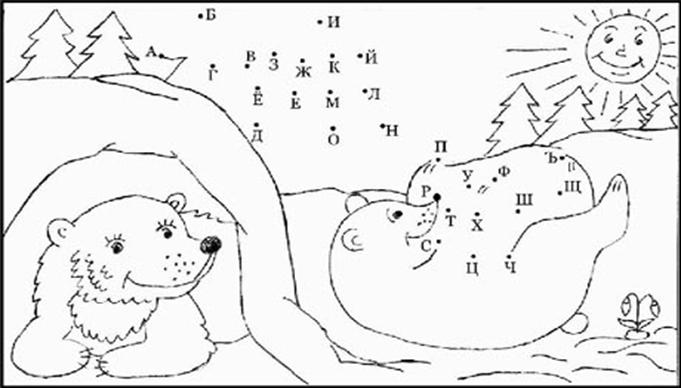 - соедини буквы алфавита по порядку и у вас получится картинка (первые закончившие задание начинают раскрашивать картинку)3) Расположи времена года в алфавитном порядке (зима, весна, лето, осень).Слайд№68.весна, зима, лето, осень4)Из отрывного календаря выпали листки с названиями дней недели. Расположи их по алфавиту (четверг, пятница, среда, суббота)Слайд №69.пятница, среда, суббота, четверг5) Игра «Собери пословицу»    На доске     Кто много читает ….     все перетрут     Книгу читаешь …           тот много знает     Ученье и труд …            на крыльях летаетVII.Контроль усвоения полученных знаний.Запиши слова в алфавитном порядке: Белка, гусь, ёж,жук ,лев ,рак, утка.   VII. Итог урока:Цель:  формировать умения производить  рефлексию своей деятельности- Чему новому вы учились сегодня на уроке?-За что я уроку могу сказать спасибо? Оцените свои достижения  на уроке.-Если ты многое узнал и всё понял , научился применять алфавит и в составлении списков, и в работе со словарём, и можешь объяснить это другому человеку, например, другу – покажите солнышко.- Кто еще не уверен в своих возможностях – покажите модель тучки.             Учитель. Дети, вы на уроке дружно работали. Научились пользоваться алфавитом. Спасибо!Слайд №70.Ты эти буквы заучи.Их три десятка с лишком.А для тебя они – ключиКо всем хорошим книжкам.В дорогу взять не позабудьКлючей волшебных связку.В любой рассказ найдешь ты путь,Войдешь в любую сказку.Прочтешь ты книги о зверях,Растеньях и машинах.Ты побываешь на моряхИ на седых вершинах.Тебе чудесные краяОткроет путь от «А» до «Я»II. Актуализация опорных знанийЦель: повторение и актуализация знаний учащихся(фонетическая разминка) Слайд № 2 Учитель:- Что мы изучаем на уроках обучения грамоте?- А для чего нам это нужно?- Конечно, самое главное мы научились читать.- А теперь мы вспомним, что мы уже знаем о звуках и буквах.- Чем звук отличается от буквы?- На какие группы делятся все буквы?- Как отличить гласный звук от согласного?- Назовите гласные буквы?(10) -А сколько гласных звуков? (6) - Какие буквы обозначают два звука? (е, ё, ю, я)- Какие буквы указывают на мягкость согласного? (е, ё, ю, я, и, ь)- Назовите согласные звуки, которые всегда обозначают мягкие звуки (ч, щ, й),  - всегда твердые (ж, ш, ц).- Какие буквы не обозначают звука? (ь, ъ)Поиграем в игру «Угадай, о какой букве я думаю»Эта согласная буква, обозначает всегда мягкий согласный , звонкий ,не парный звук (й)Эта гласная буква, показывает мягкость согласного звука, не хитрая (и)Дайте характеристику звуков (б, ж, ю)Физкульминутка (зарядка сидя)Слайд №3-12.. III Постановка цели и темы урока.-Учитель: Как вы думаете, всё ли мы знаем о буквах?- Сегодня мы на уроке будем узнавать новое о буквах. - Тему нашего урока вы узнаете, отгадав ребусы (работа в парах)- У вас на партах карточки с ребусами. Возьмите красную карточку..1. По первой букве названия предметов, изображенных на картинке составим слова и запишем их в тетрадь- Откроем тетрадь (2 строчки вниз, дата).- Кто составил первое слово?- Это слово алфавит (запишем его).а) поставим ударениеб) посчитаем количество слогов (почему? три слога).в) запишем транскрипцию слога(звуковой анализ слова)2. Возьмите зеленую карточку и составьте слово.- Кто готов?- Запишите в тетрадь (самостоятельно поставьте ударение, подчеркните гласные буквы, разделите на слоги, запишите транскрипцию)- Как вы думаете, какой будет тема нашего урока?Слайд №13.     На уроках я неоднократно употребляла это слово, но не давала четкого определения. Кто может сказать из чего состоит алфавит? - Мы сегодня должны ответить на вопросы:1) Как образовалось слово алфавит? Азбука?2) Для чего нужен алфавит?3) Где применяется алфавит?- Как называется наша первая книга? (азбука)- Слово азбука появилось тысячу лет назад из названий двух русских букв (аз и буки).- Произнесите быстро-быстро эти названия друг за другом: аз-буки, аз-буки.     Так получилось слово азбука.Слайд №14- Слово алфавит пришло из греческого языка. Первые буквы назывались «альфа» и «вита».     Попробуйте произнесите эти названия быстро-быстро друг за другом: альфа-вита, альфа-вита, альфа-вита… Именно так возникло слово «алфавит».Слайд №14- Азбука и алфавит – это одно и тоже. Все 33 буквы русского языка «живут» в большом доме под названием алфавит. Живут дружно, так как каждая буква занимает в нем свою отдельную квартиру, свое постоянное место, то есть алфавит - это буквы, расположенные в определенном порядке.(ПОВТОРИТЬ ДЕТЬМИ)Слайд №15     Буквы – значки, как бойцы на парад     В строгом порядке построились в ряд.     Каждый в условленном месте стоит     И называется всё … (алфавит).Как правильно писать «карова» или «корова»? На ваших партах лежат словари. Давайте проверим написание слова по словарю. Кто быстрее найдёт? -Почему я быстрее вас нахожу слово? -В словаре все слова стоят в алфавитном порядке. Если будешь это знать -будешь быстро находить слова. Давайте потренируемся. Слово ЯБЛОКО в начале-середине-или в конце словаря будем искать?-Теперь вы будете находить слова в словаре быстро. lV.Постановка проблемы.  Цель: Создание условий для возникновения проблемной ситуации.  Учитель ЕСЛИ БУКВЫ одинаковые, что мы будем делать?:Давайте понаблюдаем: я предлагаю вам расположить слова в алфавитном порядке…… Что у вас возникло???? ЗАТРУДНЕНИЕПопробуйте предположить как распределяются слова, если первая буква одинаковая?     -ЕСЛИ БУКВЫ одинаковые, что мы будем делать???Зачем нужен алфавит     Название алфавита необходимо знать. Алфавитный порядок – твердый и нигде не меняется, это очень удобно. Пользоваться алфавитом необходимо при составлении списков. Например:Наши фамилии в классном журнале.Слова в словарях расположены в алфавитном порядке.Книги в библиотеке стоят по алфавиту.Медицинские карточки в больнице также стоят по алфавиту.В сотовом телефоне фамилии и имена располагаются в алфавитном порядке	-Это интересно!     Большинство народов нашей планеты имеют свой язык и свою письменность, а значит свой алфавит. В них буквы имеют разную форму, название, порядок и их количество может быть разным.     Самый длинный в мире алфавит у абазинцев - народа, живущего на Кавказе. В этом алфавите 71 буква. Самый короткий алфавит в Европе имеют итальянцы и финны. У них алфавит состоит из 21 буквы. Казахский алфавит состоит из 42 букв.Знакомство с алфавитом   Слайд №16.- Перед вами современный русский алфавит, который мы изучали по первой книге «Азбука». Давайте все хором прочитаем алфавит. Сколько букв всего? -НУ А ТЕПЕРЬ ОТДОХНЁМ .Повторим буквы ещё раз под музыку. .А эту песню вы знаете!!!Мы её выучили на уроке МУЗЫКИ.Физкультминутка(песня «33 родных сестрицы.)Слайд № 17-66.V.  Включение нового знания в систему знаний.  Цель: применение алгоритма при работе с алфавитом.- Сколько букв в русском алфавите?- Назовите первую букву (а), последнюю (я).- Какая буква в алфавите по счету третья (в), восьмая (ж), двадцатая (т).- Какая буква стоит перед буквой м (л). д (г), т (с).- После буквы ж (з), р (с), ц (ч).- Какая буква стоит между буквамиф (х) цо (п) рл (м) н  V1.Этап закрепления полученных знаний.  Цель: практическое использование алфавитаВставь пропущенные буквы (собери яблоки).Слайд №67.Следующая игра «Алфавит-художник»- соедини буквы алфавита по порядку и у вас получится картинка (первые закончившие задание начинают раскрашивать картинку)3) Расположи времена года в алфавитном порядке (зима, весна, лето, осень).Слайд№68.весна, зима, лето, осень4)Из отрывного календаря выпали листки с названиями дней недели. Расположи их по алфавиту (четверг, пятница, среда, суббота)Слайд №69.пятница, среда, суббота, четверг5) Игра «Собери пословицу»    На доске     Кто много читает ….     все перетрут     Книгу читаешь …           тот много знает     Ученье и труд …            на крыльях летаетVII.Контроль усвоения полученных знаний.Запиши слова в алфавитном порядке: Белка, гусь, ёж,жук ,лев ,рак, утка.   VII. Итог урока:Цель:  формировать умения производить  рефлексию своей деятельности- Чему новому вы учились сегодня на уроке?-За что я уроку могу сказать спасибо? Оцените свои достижения  на уроке.-Если ты многое узнал и всё понял , научился применять алфавит и в составлении списков, и в работе со словарём, и можешь объяснить это другому человеку, например, другу – покажите солнышко.- Кто еще не уверен в своих возможностях – покажите модель тучки.             Учитель. Дети, вы на уроке дружно работали. Научились пользоваться алфавитом. Спасибо!Слайд №70.Ты эти буквы заучи.Их три десятка с лишком.А для тебя они – ключиКо всем хорошим книжкам.В дорогу взять не позабудьКлючей волшебных связку.В любой рассказ найдешь ты путь,Войдешь в любую сказку.Прочтешь ты книги о зверях,Растеньях и машинах.Ты побываешь на моряхИ на седых вершинах.Тебе чудесные краяОткроет путь от «А» до «Я»Организация работы учащихся, контролирующаяРегулирующаяПредлагает составить слова и определить тему урокаРабота в парахСловарно-орфографическая работаПредлагает вместе ответить на вопросы.Организует выполнение задания с помощью орфографического словаря.Постановка проблемы, оказание необходимой помощи обучающимсяПредлагает ответить на вопросы. Где можно использовать алфавит в жизненных ситуациях?Регулирующая.Закрепить знания последовательности букв русского алфавита.Регулирующая, организационнаяОбъясняет задание ,организует его выполнение.Фронтальная беседаОтветы детей.Отвечают на вопросы (повторяют пройденный материал)Регулирующая   (правильное выполнение движений)Принимают учебную задачу ,сформулированную вместе с учителем.Определяют тему урока ,ставят целиЗаписывают слова (один работает у доски)с последующей самооценкой.Самооценка выполненной работы.Ответы детей.Определяют,что знают по новой темеСовместное открытие новых по-нятий.Наизусть рассказывает ученик.Дети ищут ответы в словарях.ИсследовательскаяИщут ответ на проблемный вопрос.Сообщения детейОтвечают на вопросы.Делают вывод.«Открытие» детьми новых знанийЧтение детьми алфавита ,правильно называя каждую букву. Дети выполняют движения  ,согласуя со слайдами и словами песни) Практическая работаОпределяют положение букв в алфавите.Составляют картинку ,работают парами.Расставляют слова в алфавитном порядке.Составляют пословицы.Дети работают самостоятельноАналитическая. Открыто осмысливают и оценивают свою деятельность на уроке. Я научился…Я запомнил…Чтение стихов детьми.VIII. Домашнее заданиеУчитель. Не всегда алфавит будет перед глазами, поэтому его надо знать наизусть. Позади нелёгкий трудСлогового чтения!Нам сегодня выдаютУдостоверения! Удостоверение всем, кто закончил изучать букварь, а на обороте – подсказка-алфавит, которую поможет вам запомнить порядок букв в алфавите.